Számítsd ki:a/ A négyzet  kerülete  31,2 cm, számítsd ki az oldalát!  a=7,8 cmb/ A téglalap  kerülete  27 cm,egyik oldala 4,7 cm,  számítsd ki a másik oldalát! b= 17,6:2=8,8cmc/ Az egyenlő oldalú háromszög kerülete  43,2 cm. Számítsd ki az oldalát! a=14,4 cmd/  A háromszög kerülete  54 cm. Egyik oldala 23,6cm, másik oldala 12,8 cm. c=17,6cme/ töltsd ki a táblázatot:a/négyzet b/ téglalapA mai anyag számotokra nem új, ismételjük át.Füzetbe:  c/ Területszámításszoba  területe – befedem szőnyeggel, parkettával- hány m2 kelltelek területe – hány m2 , hány ár a telek kiterjedésenégyzet :  T = a . a                       a oldal kiszámítása okoskodással  -pl. ha a T=25 cm2  ,melyik számra érvényes, hogy a.a=25 akkor a=5, mert 5.5=25       téglalap: T=a.b                    a= T : bSzabálytalan alakzat: feldarabolom kisebb téglalapokra, majd összeadom ezek területeit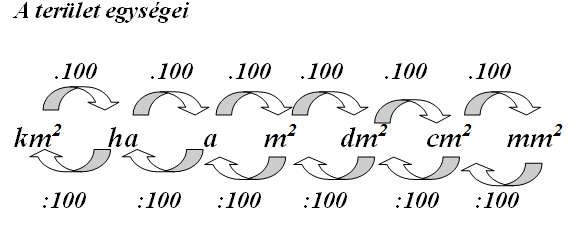 Számítsd ki:   Matematika 2.rész     20/7                                                               16/6                                                               17/ 13érdekességként olvasd  el  a 21/2 – mi az a nomogram, majd állapítsd meg a tested felszínét!  Lehet gyakorolni:https://learningapps.org/9252755https://learningapps.org/9037915https://learningapps.org/9037915https://learningapps.org/6534970https://learningapps.org/7668813oldala2,7 cm38 mm10,3cm30,5mm13,75cmkerülete10,8 cm152mm41,2cm122mm55cma oldal7,2cm4,5cm12 cm7,7 cm4,2 dmb oldal3,8 cm37 mm13cm12,3 cm0,8 dmkerület22cm16,4 mm50 cm4 dm  1 m